Velkommen til motivasjonssamling for bygdekvinner i Rogaland, Aust- og Vest- Agder 19. – 20. november 2022Scandic Stavanger Forus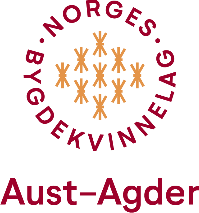 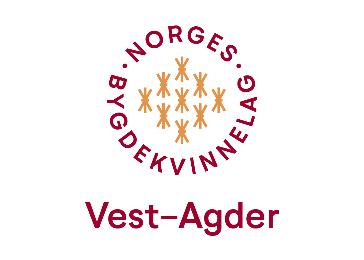 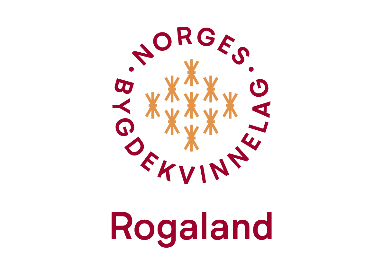 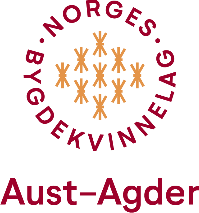 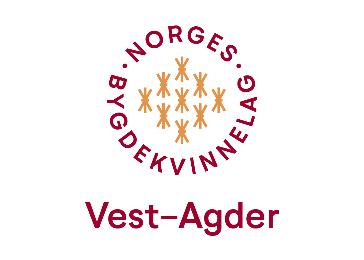 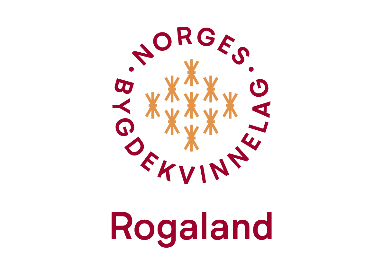 Laurdag 19. november10.30 Frammøte og registrering – noko å bite i11.00 Velkommen ved Marianne Jøsang - Distriktsleiar i Rogaland11.15 Introduksjon av deltakarane11.30 Aktuelle sakar ved NBK, Kari Frank – Nestleiar i NBK12.00 Livsglede med gjenbruk, ved Irene Njå-Gjellestad –Innehavar av Villa Villhagen13.00 Lunsj14.00 Kva er eigentleg Agrol for noko?14.30 «Naturleg»- om berekraft og det gamle matstellet, og kvifor det er meir aktuelt enn nokon gong, ved Margit Dale - Kokebokforfattar, programleiar og matbloggar15.30 BDMG – Kva erfaringar har me gjort oss som me kan nytte seinare? Ved Gro Mabel Anda og Astrid Lund Folkvord - prosjektleiinga i BDMG16.15 Pause16.30 Ikkje akkurat politiske idiotar – kva kan lokallaga gjere for å setje sine sakar på agendaen i val? Ved Are Hauge Braaten – statsvitar og rådgjevar i Rogaland Bondelag17.15 Program sluttBeinstrekk og omvising i stallen på travbanen19.30 MiddagAust-Agder står for underhaldningaSundag 20. novemberFrukost9.00	Morgonstund med mjuke tankar9.30	Kari Frank motiverer til aktivitet11.30 Pause og utsjekk av rom12.00 Lunsj13.00 Korleis nå ut med kommunikasjonsarbeid ved Helle Berger - frå NBK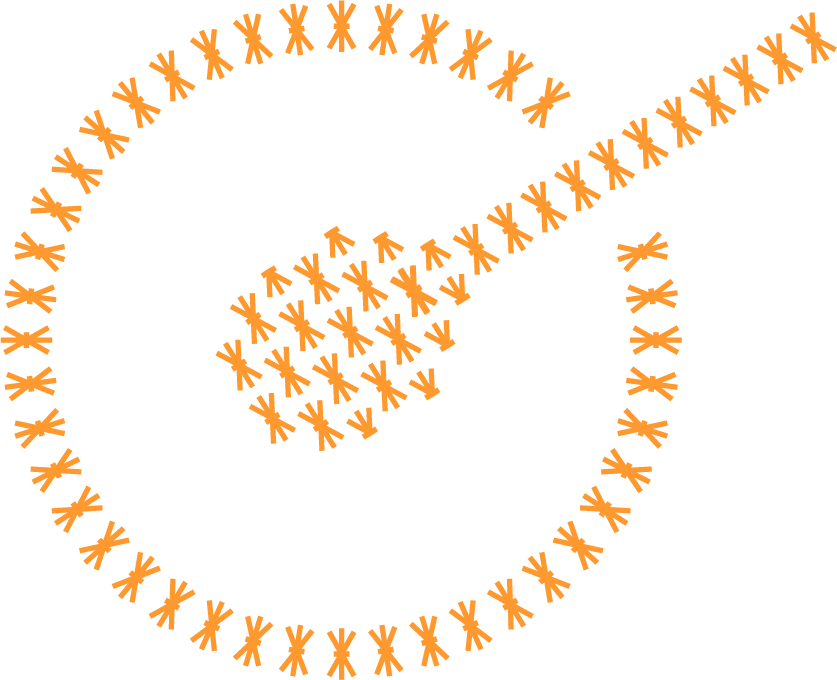 Bruk av nettsida og sosiale media14.30 Pause14.45 Orden i organisasjonsarbeidet – korleis få gang på styremøta ved Solveig Marie Ådneram – Nestleiar i RBK15.30 Avslutning av kurset Vel heim!